Dirección de CulturaDICIEMBRE 2023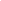 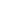 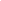 Actividad/AcciónResultadoResultado cuantitativoObservacionesComprobación y asignación de folios del programa Fondo Jalisco de Animación Cultural 2023.Cumplimiento de las distintas etapas marcadas en las reglas de operación. -Bodega. Decoración de la Presidencia y Plaza Juárez con motivo de las festividades decembrinas. Mantener y fomentar las tradiciones. -Plaza Juárez.Desfile y evento navideño.Fomento de las tradiciones y costumbres. 500Plaza Juárez.Guardias decembrinas.Atención a la ciudadanía. -Casa de la Cultura. Talleres culturalesTotal de talleresEl número de alumnos puede variar dependiendo las fechas del añoLugarTaekwondo                      530Casa de la CulturaDibujo y pintura                      520Casa de la CulturaRitmos latinos                      520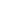 Casa de la CulturaTaller de ArteAplicación de uñas510Recorridos guiados en Casa de la CulturaDiseminar los conocimientos e historia de nuestro recinto cultural-Casa de la CulturaMantenimiento de Casa de la CulturaLimpieza general en azoteas y patios. Constantemente se está regando y abonando la vegetación del recinto, así como un mantenimiento genérico en el edificio. Organización de los salones y materiales existentes.[ Salones de clases ]-Casa de la Cultura